               	                                         KRAJSKÝ KUŽELKÁŘSKÝ SVAZ ZLÍN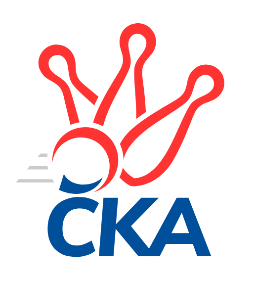 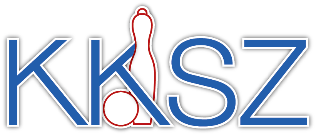                                                                                                Zlín   23.11.2019ZPRAVODAJ ZLÍNSKÉ KRAJSKÉ SOUTĚŽE2019-202010. koloVKK Vsetín D	- TJ Sokol Machová C	2:4	1535:1564	4.0:4.0	22.11.TJ Spartak Hluk A	- TJ Bojkovice Krons C	1:5	1413:1457	3.0:5.0	23.11.KK Kroměříž C	- KC Zlín D	1:5	1413:1423	5.0:3.0	23.11.KK Kroměříž B	- TJ Spartak Hluk B	4:2	1518:1511	3.0:5.0	23.11.SC Bylnice  B	- TJ Slavia Kroměříž B	4:2	1590:1536	5.0:3.0	23.11.Tabulka družstev:	1.	TJ Chropyně	9	8	1	0	43.5 : 10.5 	50.0 : 22.0 	 1635	17	2.	TJ Slavia Kroměříž B	10	7	0	3	37.5 : 22.5 	43.0 : 37.0 	 1583	14	3.	VKK Vsetín D	9	5	1	3	29.0 : 25.0 	43.0 : 29.0 	 1582	11	4.	TJ Bojkovice Krons C	9	5	0	4	32.5 : 21.5 	38.0 : 34.0 	 1586	10	5.	KK Kroměříž B	9	5	0	4	32.0 : 22.0 	37.5 : 34.5 	 1519	10	6.	SC Bylnice  B	9	5	0	4	26.0 : 28.0 	33.0 : 39.0 	 1497	10	7.	TJ Spartak Hluk B	9	3	2	4	28.0 : 26.0 	42.0 : 30.0 	 1523	8	8.	KC Zlín D	9	3	1	5	23.5 : 30.5 	26.0 : 46.0 	 1494	7	9.	TJ Sokol Machová C	9	3	1	5	23.0 : 31.0 	35.0 : 37.0 	 1552	7	10.	TJ Spartak Hluk A	9	1	1	7	14.0 : 40.0 	28.5 : 43.5 	 1529	3	11.	KK Kroměříž C	9	1	1	7	11.0 : 43.0 	24.0 : 48.0 	 1523	3Program dalšího kola:11. kolo			TJ Slavia Kroměříž B - -- volný los --	29.11.2019	pá	16:30	TJ Chropyně  - VKK Vsetín D	30.11.2019	so	9:00	KC Zlín D - SC Bylnice  B	30.11.2019	so	9:00	TJ Spartak Hluk B - KK Kroměříž C	30.11.2019	so	14:00	TJ Sokol Machová C - TJ Spartak Hluk A	30.11.2019	so	16:00	TJ Bojkovice Krons C - KK Kroměříž B		 VKK Vsetín D	1535	2:4	1564	TJ Sokol Machová C	Adéla Foltýnová	 	 207 	 174 		381 	 1:1 	 408 	 	194 	 214		Miroslav Ševeček	Radek Hajda	 	 175 	 187 		362 	 1:1 	 350 	 	181 	 169		Roman Škrabal	Petr Foltýn	 	 186 	 174 		360 	 0:2 	 398 	 	196 	 202		Josef Benek	Eva Hajdová	 	 208 	 224 		432 	 2:0 	 408 	 	193 	 215		Margita Fryštackározhodčí: Vedoucí Družstev	 TJ Spartak Hluk A	1413	1:5	1457	TJ Bojkovice Krons C	Anna Nožičková	 	 179 	 159 		338 	 0:2 	 357 	 	197 	 160		Dominik Slavíček	Miroslav Nožička	 	 166 	 190 		356 	 1:1 	 359 	 	186 	 173		Miroslav Šopík	Ondřej Kelíšek	 	 194 	 194 		388 	 2:0 	 344 	 	154 	 190		Jan Lahuta	Roman Prachař	 	 172 	 159 		331 	 0:2 	 397 	 	212 	 185		David Hankerozhodčí: Ondřej Kelíšek	 KK Kroměříž C	1413	1:5	1423	KC Zlín D	Kateřina Spurná	 	 156 	 178 		334 	 1:1 	 338 	 	151 	 187		Rudolf Kadlečík	Oldřich Křen	 	 187 	 157 		344 	 1:1 	 351 	 	169 	 182		Karel Skoumal	Jan Bambuch	 	 186 	 176 		362 	 1:1 	 376 	 	173 	 203		Vladimír Čech	Radmila Spurná	 	 183 	 190 		373 	 2:0 	 358 	 	169 	 189		Věra Skoumalovározhodčí: František Nedopil	 KK Kroměříž B	1518	4:2	1511	TJ Spartak Hluk B	Josef Vaculík	 	 218 	 189 		407 	 2:0 	 355 	 	168 	 187		Jiří Pospíšil	Stanislav Poledňák	 	 196 	 194 		390 	 1:1 	 379 	 	205 	 174		Zdeněk Kočíř	František Nedopil	 	 194 	 175 		369 	 0:2 	 388 	 	204 	 184		Ludvík Jurásek	Martin Novotný	 	 179 	 173 		352 	 0:2 	 389 	 	207 	 182		Eva Kyselákovározhodčí: Pavel Vyskočil	 SC Bylnice  B	1590	4:2	1536	TJ Slavia Kroměříž B	Michal Pecl	 	 196 	 185 		381 	 1:1 	 386 	 	183 	 203		Miroslav Macega	Antonín Strnad	 	 189 	 168 		357 	 0:2 	 388 	 	212 	 176		Milan Skopal	Ladislav Strnad	 	 225 	 226 		451 	 2:0 	 373 	 	189 	 184		Michal Růžička	Ondřej Novák	 	 215 	 186 		401 	 2:0 	 389 	 	207 	 182		Pavel Polišenskýrozhodčí: Vedoucí DružstevPořadí jednotlivců:	jméno hráče	družstvo	celkem	plné	dorážka	chyby	poměr kuž.	Maximum	1.	Milan Skopal 	TJ Slavia Kroměříž B	421.38	291.1	130.3	6.5	4/5	(452)	2.	Ondřej Kelíšek 	TJ Spartak Hluk A	420.38	292.5	127.9	4.1	4/4	(458)	3.	Eva Hajdová 	VKK Vsetín D	420.00	286.7	133.3	8.2	3/4	(455)	4.	Adam Grebeníček 	TJ Sokol Machová C	420.00	295.0	125.0	9.3	4/5	(508)	5.	Milan Podaný 	TJ Chropyně 	418.80	285.2	133.6	5.3	5/5	(449)	6.	David Hanke 	TJ Bojkovice Krons C	416.30	290.9	125.4	6.9	5/5	(488)	7.	Lenka Krejčířová 	TJ Chropyně 	416.20	285.5	130.7	8.1	5/5	(432)	8.	Ladislav Strnad 	SC Bylnice  B	414.60	289.8	124.8	7.1	5/5	(451)	9.	Richard Mikeš 	TJ Chropyně 	409.50	280.5	129.0	7.5	4/5	(437)	10.	Dita Stratilová 	VKK Vsetín D	408.00	284.8	123.3	5.3	4/4	(471)	11.	Miroslav Macega 	TJ Slavia Kroměříž B	402.94	284.3	118.6	7.4	4/5	(459)	12.	Josef Benek 	TJ Sokol Machová C	401.80	280.7	121.1	10.7	5/5	(424)	13.	Michal Kuchařík 	TJ Chropyně 	401.63	279.0	122.6	8.3	4/5	(416)	14.	Roman Machálek 	TJ Slavia Kroměříž B	401.13	285.1	116.0	9.3	4/5	(431)	15.	Ludvík Jurásek 	TJ Spartak Hluk B	400.50	276.9	123.7	5.3	5/5	(430)	16.	Miroslav Ševeček 	TJ Sokol Machová C	399.00	288.2	110.8	9.8	4/5	(442)	17.	Oldřich Křen 	KK Kroměříž C	395.54	281.0	114.6	9.3	4/4	(414)	18.	Josef Vaculík 	KK Kroměříž B	395.46	275.6	119.9	11.0	4/4	(418)	19.	Eva Kyseláková 	TJ Spartak Hluk B	394.71	276.4	118.3	9.5	4/5	(439)	20.	Jaroslav Krejčíř 	TJ Chropyně 	394.33	272.8	121.5	10.0	4/5	(418)	21.	Zdeněk Kočíř 	TJ Spartak Hluk B	393.33	270.7	122.6	8.6	5/5	(421)	22.	Pavel Polišenský 	TJ Slavia Kroměříž B	391.25	271.4	119.9	7.1	4/5	(437)	23.	Věra Skoumalová 	KC Zlín D	391.00	272.8	118.3	9.0	4/6	(427)	24.	Petr Foltýn 	VKK Vsetín D	389.15	281.2	108.0	11.5	4/4	(449)	25.	Lucie Hanzelová 	VKK Vsetín D	388.87	283.1	105.8	11.1	3/4	(447)	26.	Ondřej Novák 	SC Bylnice  B	388.55	274.3	114.3	10.2	4/5	(421)	27.	Tomáš Indra 	TJ Spartak Hluk A	387.80	274.9	113.0	10.3	4/4	(407)	28.	Jan Bambuch 	KK Kroměříž C	387.17	275.0	112.2	11.5	4/4	(407)	29.	Miroslav Nožička 	TJ Spartak Hluk A	384.50	274.7	109.8	11.8	4/4	(408)	30.	Jiří Pospíšil 	TJ Spartak Hluk B	384.44	279.1	105.3	11.0	4/5	(411)	31.	Stanislav Poledňák 	KK Kroměříž B	383.05	279.4	103.7	11.0	4/4	(430)	32.	Zdeněk Rybnikář 	TJ Bojkovice Krons C	380.25	267.0	113.3	12.0	4/5	(401)	33.	Radmila Spurná 	KK Kroměříž C	379.54	269.0	110.5	12.0	4/4	(395)	34.	Vladimír Čech 	KC Zlín D	377.15	268.0	109.2	9.0	5/6	(429)	35.	Martin Novotný 	KK Kroměříž B	374.08	272.6	101.5	13.3	4/4	(391)	36.	Pavel Vyskočil 	KK Kroměříž B	369.00	264.9	104.1	11.2	3/4	(401)	37.	Radek Hajda 	VKK Vsetín D	368.67	260.7	108.0	10.9	3/4	(389)	38.	Karel Skoumal 	KC Zlín D	367.67	262.2	105.5	8.4	4/6	(407)	39.	Michal Pecl 	SC Bylnice  B	364.07	266.6	97.5	15.9	5/5	(415)	40.	Kateřina Spurná 	KK Kroměříž C	360.96	272.4	88.6	14.4	4/4	(401)	41.	Karel Večeřa 	KC Zlín D	349.50	253.6	95.9	14.3	4/6	(406)	42.	Roman Prachař 	TJ Spartak Hluk A	337.25	248.5	88.8	15.0	4/4	(347)	43.	Vladimíra Strnková 	SC Bylnice  B	335.60	244.2	91.4	14.0	5/5	(375)	44.	Jiří Hanák 	TJ Sokol Machová C	321.80	234.8	87.0	20.2	5/5	(386)		Jan Lahuta 	TJ Bojkovice Krons C	429.67	291.5	138.2	6.0	2/5	(460)		Jakub Lahuta 	TJ Bojkovice Krons C	418.89	288.7	130.2	7.4	3/5	(475)		Margita Fryštacká 	TJ Sokol Machová C	412.33	282.6	129.8	7.4	3/5	(419)		Petr Dlouhý 	TJ Slavia Kroměříž B	407.75	290.0	117.8	8.8	1/5	(429)		Jan Lahuta 	TJ Bojkovice Krons C	399.33	272.0	127.3	8.0	3/5	(480)		Dominik Slavíček 	TJ Bojkovice Krons C	398.17	285.6	112.6	12.0	3/5	(431)		Luděk Novák 	SC Bylnice  B	394.50	271.0	123.5	9.0	1/5	(399)		Marie Hnilicová 	KC Zlín D	388.00	274.5	113.5	11.5	2/6	(410)		Michal Růžička 	TJ Slavia Kroměříž B	386.83	271.5	115.3	7.8	3/5	(427)		Adéla Foltýnová 	VKK Vsetín D	381.00	273.0	108.0	14.0	1/4	(381)		Jan Křižka 	TJ Bojkovice Krons C	379.50	273.5	106.0	12.8	2/5	(412)		Lenka Farkašovská 	TJ Spartak Hluk B	376.50	270.0	106.5	12.0	1/5	(397)		Jan Trlica 	TJ Slavia Kroměříž B	376.11	271.6	104.6	13.0	3/5	(406)		Hana Polišenská 	KC Zlín D	369.67	262.3	107.3	10.3	3/6	(395)		František Nedopil 	KK Kroměříž B	364.75	266.4	98.4	14.3	2/4	(404)		Antonín Strnad 	SC Bylnice  B	362.50	266.9	95.6	16.0	2/5	(374)		Matěj Čunek 	KC Zlín D	359.00	267.0	92.0	14.0	2/6	(378)		Miroslav Šopík 	TJ Bojkovice Krons C	358.25	259.5	98.8	15.3	2/5	(371)		Oldřich Žák 	TJ Sokol Machová C	357.50	265.5	92.0	19.0	2/5	(393)		Kateřina Ondrouchová 	TJ Slavia Kroměříž B	356.00	258.0	98.0	13.0	1/5	(356)		Roman Škrabal 	TJ Sokol Machová C	350.00	244.0	106.0	7.0	1/5	(350)		Anna Nožičková 	TJ Spartak Hluk A	348.00	258.5	89.5	15.0	1/4	(358)		Rudolf Kadlečík 	KC Zlín D	338.00	246.0	92.0	18.0	1/6	(338)		Věra Čechová 	TJ Spartak Hluk B	336.00	258.5	77.5	17.0	2/5	(356)		Tomáš Galuška 	TJ Spartak Hluk A	327.00	244.3	82.8	18.8	1/4	(368)		Tereza Hanáčková 	KC Zlín D	299.00	229.0	70.0	21.0	1/6	(299)		Romana Kočířová 	TJ Spartak Hluk B	231.00	189.0	42.0	36.0	1/5	(231)Sportovně technické informace:Starty náhradníků:registrační číslo	jméno a příjmení 	datum startu 	družstvo	číslo startu
Hráči dopsaní na soupisku:registrační číslo	jméno a příjmení 	datum startu 	družstvo	23981	Adéla Foltýnová	22.11.2019	VKK Vsetín D	Zpracoval: Radim Abrahám      e-mail: stk.kks-zlin@seznam.cz    mobil: 725 505 640        http://www.kksz-kuzelky.czAktuální výsledky najdete na webových stránkách: http://www.kuzelky.com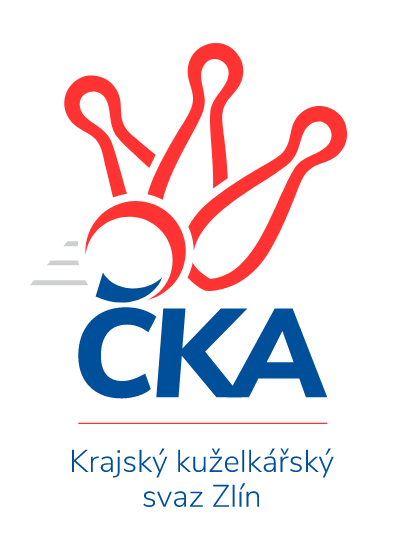 Nejlepší šestka kola - absolutněNejlepší šestka kola - absolutněNejlepší šestka kola - absolutněNejlepší šestka kola - absolutněNejlepší šestka kola - dle průměru kuželenNejlepší šestka kola - dle průměru kuželenNejlepší šestka kola - dle průměru kuželenNejlepší šestka kola - dle průměru kuželenNejlepší šestka kola - dle průměru kuželenPočetJménoNázev týmuVýkonPočetJménoNázev týmuPrůměr (%)Výkon4xLadislav StrnadBylnice B4514xLadislav StrnadBylnice B113.74515xEva HajdováVsetín D4325xJosef VaculíkKroměříž B110.384073xMiroslav ŠevečekMachová C4083xEva HajdováVsetín D108.914321xMargita FryštackáMachová C4082xStanislav PoledňákKroměříž B105.763901xJosef VaculíkKroměříž B4074xEva KyselákováHluk B105.493892xOndřej NovákBylnice B4012xLudvík JurásekHluk B105.22388